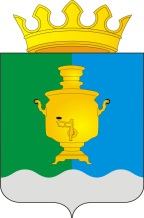 АДМИНИСТРАЦИЯ                                                                                     ПОЕДУГИНСКОГО СЕЛЬСКОГО ПОСЕЛЕНИЯСУКСУНСКОГО РАЙОНА ПЕРМСКОГО КРАЯПОСТАНОВЛЕНИЕ15.04.2016                                                                                                                          № 55Об утверждении плана мероприятийпо профилактике наркомании на территорииПоедугинского сельского поселения на 2016 год	В целях организации работы антинаркотической комиссии МО «Поедугинское сельское поселение» утвержденной постановлением администрации Поедугинского сельского поселения от 17.10.2013 № 217 (с внес. изм. от 15.10.2014 № 241), Администрация Поедугинского сельского  поселения ПОСТАНОВЛЯЕТ:1. Утвердить план мероприятий по профилактике наркомании на территории Поедугинского сельского поселения на 2016 год.2. Разместить данное  Постановление  на официальном сайте Суксунского муниципального района.3.   Контроль за исполнением Постановления оставляю за собой.Глава  администрации МО«Поедугинское сельское поселение»                                        А.В. Рогожников.УТВЕРЖДЕНПостановлением Администрации Поедугинского  сельского поселенияот 15.04. 2016   № 55 План мероприятий по профилактике наркомании на территории Поедугинского сельского поселения на 2016 год№п/пСодержаниеИсполнителиСроки1.Разработка проектов нормативно-правовых актов по  профилактики  наркомании администрацияПо мере необходимости2.Сбор, обобщение и анализ информации о фактах распространения наркотических средств в местах проведения  культурно-массовых мероприятий.Администрацияпостоянно3Взаимодействие с представителями СМИ для освещения текущих вопросов противодействия наркомании, информации на территории поселенияАдминистрацияПо мере необходимости4Проведение консультаций подростков, попавших в трудную жизненную ситуацию с привлечением специалистов узкого профиля, психолог, нарколог, юрист и т.п.администрацияПо мере необходимости6Проведение рейдов по выявлению детей, оказавшихся в трудной жизненной ситуации, пресечению фактов жестокого обращения с несовершеннолетними, выявлению неблагополучных семей, выявлению и пресечению фактов вовлечения несовершеннолетних в совершение преступлений.Администрация,КДНраз в полугодие7Посещение неблагополучных семей и семей социального риска для оказания практической помощи в воспитании детейАдминистрация,КДНпо мере необходимости8Организация социально значимой деятельности детей, подростков и молодежи по месту жительства. Трудоустройство детей на период каникулАдминистрация,КДЦиюнь,июль,август9Проведение мероприятий по профилактике наркомании (информационные стенды, читательские конференции)КДЦ, ЦБСв течение годасогласно планов работы10Участие во Всероссийской акции «Сообщи, где торгуют смертью»Администрация, КДЦ,ЦБСМарт, ноябрь14Проведение рейдов по торговым точкам, занимающихся реализацией алкогольной продукции и пива.Администрация, МО МВД РФ «Суксунский»По согласованию15Проведение рейдов по проверке дискотек. Молодежных массовых мероприятий в вечернее времяАдминистрация, участковый уполномоченный, родителиВо время проведения мероприятий